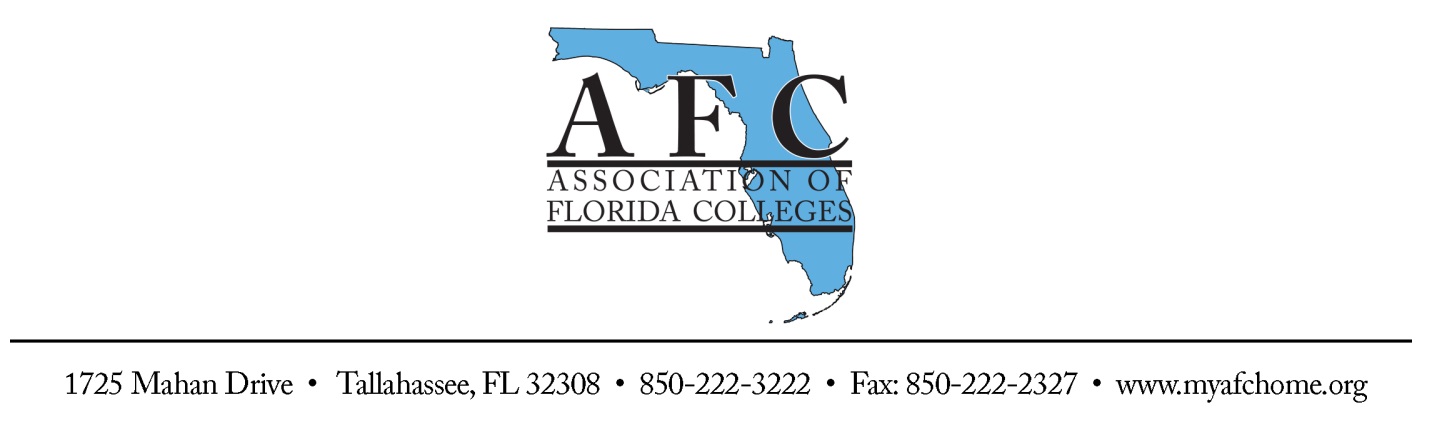 Dear     Congratulations on your new position! On behalf of the Association of Florida Colleges, we would like to invite you to join your colleagues and become a member of AFC. We are the professional organization for employees of the Florida College System.As a member of AFC, you are joining other college employees who are committed to making a difference locally and on the state level. We work hard to protect your interests and to promote the growth and advancement of the Florida College System and its employees. When you join AFC, you join an organization that for 64 years has been an advocate for colleges and their employees. We are your voice and our voices carry throughout the state. Locally, we sponsor events for our faculty, students, and staff. If you are interested in professional development, we are the organization for you. If you are interested in networking on campus, we are the organization for you. If you are interested in the political process for higher education, we are the organization for you. When you join AFC, you become a member of an elite organization committed to making a difference one life at a time. For more information, please visit our website at http://www.myafchome.org/. Attached is a listing of our upcoming schedule of events, our chapter officers, and a membership application. We hope that you will – Join Us and Help Make a Difference! Sincerely, AFC President               AFC Chapter Membership Chair Enclosure